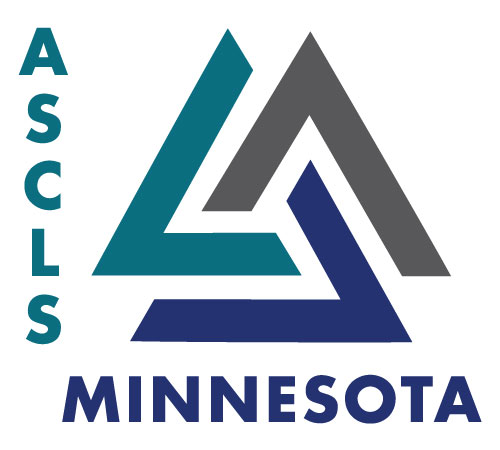 Call in Number - Join Zoom Meetinghttps://us02web.zoom.us/j/89112360316?pwd=UkRoSzljbW8rSFRxWjV3YTlKQkVWdz09
Meeting ID: 891 1236 0316Password: 491628Dial: 1-312-626-6799 or 1-646-876-9923    AGENDA:Call to Order and Introductions:  Wendy ParpartAt 6:02pmReview previous meeting minutes: Wendy ParpartMotion to approve minutes Donna, Kristyn Carson 2nds. Spring Board meeting minutes are approved 18:11Secretary’s Report:  Crystal Paul – Spring Board meeting was held virtually, over Zoom, om May 27th, 2020. Wendy Parpart called the meeting to order, in lieu of Dennis Wold. A quorum was established. Treasurer’s Report and Budget Report, Finance Committee:  Jeff Radle, Jenna Amundson – [Action Item]An Audit will need to happen, offline discussion to decide when, where and who will be involvedCLC 2020 we incurred expenses, ~$1,500 in the hole for 2020, and then we had our quarterly payment for Cvent that was about ~$1,000$4,500 Overall, financially as a chapter we’re doing better than we have previouslyMotion to approve treasury reports as submitted; Donna moves to approve report – treasury report approved at 18:19. Audit needs to happen so we can get it transferred over, Jeff looking for suggestions on how this can happen. Sue has volunteered to help. ASCLS-MN Web Site and Newsletter JennaJenna- Web SiteDomain name renewal price National organization has offered to host the state websites through the national website to unify the look of our organizationNewsletter- Open Position Dani and Kristyn to work together on this. Wendy to chat with Paula to see if there are any templates to work withFinancial Working Group –Rick PanningHasn’t met yet, but will work with Admin group to decide on dateMembership Development –Charlotte Romain (not on the call)Lapsed Membership Campaign – Dean Porter to run this Campaign, Sue and Wendy to help as well. Leadership Development – Karen RenaudNo new reportRegion V Leadership Academy - Crystal Paul
Students graduated on October 8th via Zoom after they presented their project “Making the most of your Membership”. The students also completed their retreat on October 8th before their presentation and graduation. 
2020-2021 Leadership Academy will be a year of retooling the curriculum and making it more virtual-friendly. 
Galina Dronova will be the incoming Junior Committee Member for MN, Jenna will be the Senior Committee Member. Crystal Paul has taken the role of Chair for Region V LA, as Melissa transitions off. The next meeting will determine if the 20-21 group with be on for two consecutive years, as there aren’t any students in the program.Region V and National Update – Jean BauerRegion V Symposium was cancelled for 2020, October 7th and 8th 2021, Hilton Garden Inn in Sioux Falls, SD. Fall board meeting for Region VDeb shared position papers, that taskforce Rick’s taskforce has been meeting regularly, working on presentations for going forward. State reports might still need to go out. January conference, “Emerging Managers”. Filling a void that CLMA used to do, so this will be a great item for ASCLS.Area Director’s Report       SE Area –  Brenda Tomanek Rebecca Beckmann (Not on the call)SW Area (mankato, Worthington) – OPEN If you know someone from this area please send them our way. Kristyn Carson to reach out to her contacts to see if someone would be interestedNW /Central Area – Danielle AshcroftNE Area –  OPENMetro Area-Galina Dronova- Scientific Assembly October 291st ever virtual assembly,2 presenters, already at half capacity – hoping to max it out by the event itselfGalina proposing an ASCLS Zoom meeting account$14.99/month which ends up being $150/yearGalina Moves that the budget for Scientific assembly be put towards a zoom account, Crystal seconds. No DiscussionWendy calls for a motion to approve – Motion is approved at 1857Zoom meetings Record Zoom meetings for later opportunities $5-$10, but where do we host it? On MN page? National level?Further discussion to happen based on Developing Professional Chair- Eykka Gundlach (No update)Ascending Professional –Kristyn Carson Government Affairs – ASCLS Minnesota/ASCLS Region V/ National – Donna Spannus MartinRegion meeting recently met to discuss the roles of who is taking on the government affairs for MN. Donna Spannus-Martin is questioning who will be taking this one? Is it Donna Showers? [Action item to find out who will be taking this]. Clinical Laboratory Collaborative Updates –Crystal Paul
April 17th, Ridgeview Epic go-lineGalina reflected and had lots of ideas for the 2021 yearNovember meeting to be hadJean to reconvene group to find 2022 siteCrystal to send out emailAt what point do we pull the plug?Look at vendors, give them an outlook of what an in-person meeting would look like versus an online meetingRick to send Crystal the contract [Action Item]Education Committee – Lorna Ruskin(Not on the call)Scientific Assembly – Newsletter to highlight one person from the SA each publishing      Scientific Assembly Group Chair – Jeremy Angell Laboratory Admin/Consulting/QA/Accreditation/Industry – Sue IddingsNational Level – Mentorship committee, redesigned the mentorship program so we’ll want to work through our society to setup mentorship programs. This information will come out in the next month or soMicrobiology/Public Health  – Kristy Connors Education – Lorna RuskinChemistry/Urinalysis – Kenneth BuesgensHematology/Coagulation – Immuno/Immunohematology – Renee BurkePhlebotomy – Jeremy AngellMolecular Diagnostics – Charlotte RomainNew Business:New MN Pins-Can we put these for sale on our ASCLS-MN Website? Link through paypal to be sold? $10-$15 but final price to be decided on once we know what the shipping cost is. 
[Action Item]Meeting AdjournMotion to adjourn at 1931 by Kristyn Carson, seconded by Donna. Meeting adjourned at 1931.Respectfully submitted,Crystal Paul
Secretary 2018-Present